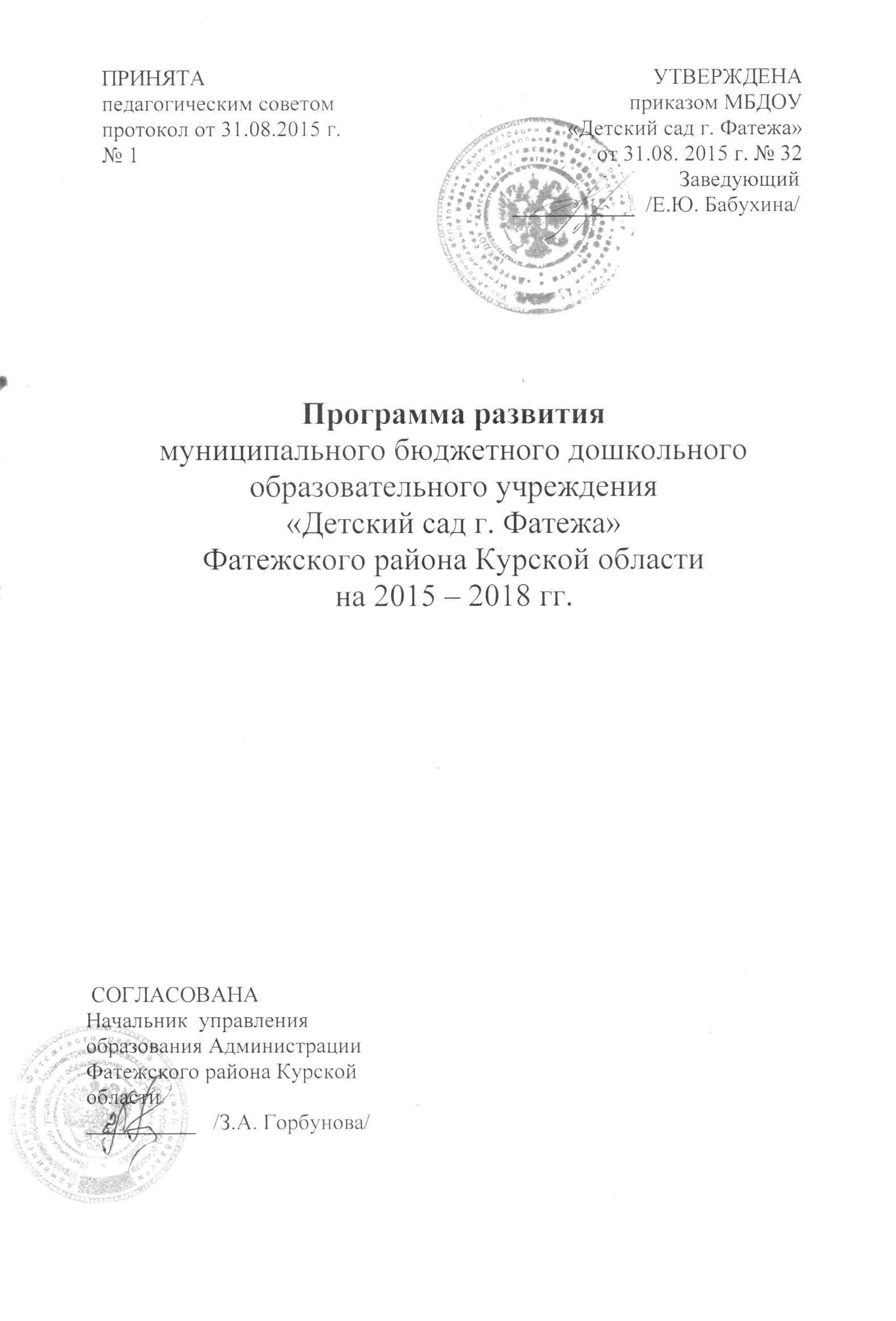 СодержаниеВведение ……………………………………………………………………… 3Паспорт Программы развития………………………………………………. 5 Раздел I.Информационная справка о дошкольном образовательном учреждении…….............................................................................................. 10  1.1. Общие характеристики учреждения…………………………………… 10                                                      1.2. Учредитель……………………………………………………………… 11                          1.3.Учредительные документы……………………………………………… 11 1.4.Структура ДОУ……………………………………………………………111.5. Кадровое обеспечение образовательного учреждения….......................12 1.6. Социальный статус семей…..................................................................... 141.7. Социальное партнерство ДОУ…............................................................. 151.8. Содержание образовательного процесса ДОУ……..............................  15                                         Раздел II. Проблемно-ориентированный  анализ деятельности МБДОУ «Детский сад г. Фатежа» ….................................................................... ….172.1.Анализ оценки уровня развития дошкольного учреждения и его готовности к   реализации Программы    развития………………………..17            2.2.Рейтинг проблем и преимуществ, значимых для реализации Программы развития……………………………………………………………………… 21 Раздел III. Концепция  развития муниципального бюджетного дошкольного образовательного учреждения «Детский сад г. Фатежа»……………………………………………………………………… 23                                 Раздел IV. Стратегический план перехода МБДО «Детский сад г. Фатежа» в новое состояние……………………………………………... 26                                 4.1. Сроки и этапы реализации Программы развития МБДОУ «Детский сад г.Фатежа»………….…………………………………………………………. 26                                   4.2.Механизм реализации концепции……...................................................  27 4.3. Условия реализации Программы………................................................ 284.4. Проекты по перспективным направлениям развития Программы … 28  Раздел V. Параметры оценки эффективности реализации  Программы развития …………………………………………………………………….. 38                     5.1 Предполагаемый результат реализации Программы…………………. 38                                            5.2 Критерии и показатели эффективности реализации Программы…….. 39                                                                 5.3 Возможные  риски по реализации Программы и способы их предотвращения…............................................................................................ 40                                                                                      5.4.  Модель будущего дошкольного образовательного учреждения (как желаемый результат) ………………………………………………………… 415.6. Список используемой  литературы……………………………………….42 	Введение В настоящее время Россия находится в состоянии глобальных перемен. Изменения претерпевает и Российское образование,  «модернизация системы образования является основой экономического роста и социального развития общества» .1    В Концепции досрочного социально-экономического развития РФ на период до 2020 года представлена современная модель образования, ориентированная на повышение качества образования. «Развивающемуся обществу нужны современно образованные, нравственные, предприимчивые люди, которые могут самостоятельно принимать ответственные решения в ситуации выбора, прогнозируя их возможные последствия, способные к сотрудничеству, отличающиеся мобильностью, динамизмом, конструктивностью…». 2   Данная модель   образовательной политики государства на  современном этапе логически легла в основу принятого Федерального государственного образовательного стандарта дошкольного  образования, который    позволяет по новому взглянуть и изменить  структуру, содержание, технологии воспитания и обучения на первом этапе образовательной системы. И это не случайно, психологи не раз констатировали тот факт, что уже в возрасте 3–6 лет у детей формируются такие ключевые для сегодняшнего общества качества, как креативность, способность к поиску знаний. Поэтому современная модель образования предполагает высокие технологии развития воображения, грамотности и других базовых способностей детей. В основе современных образовательных стандартов – переход от установки на запоминание большого количества информации к освоению новых видов деятельности – проектных, творческих, исследовательских. Использование этих технологий требует высокой квалификации воспитателей – педагогов. Спектр проблем, стоящих перед современным педагогом, настолько широк, что от него требуется владение информационными технологиями, умение эффективно сотрудничать с другими людьми, полноценно использовать личностные ресурсы, готовность осуществлять собственную образовательную траекторию, обеспечивая успешность и конкурентноспособность. Поэтому подготовка специалистов в области дошкольного образования приобретает особую значимость. «Сегодня востребован не просто воспитатель, а педагог – исследователь, педагог – психолог, педагог – технолог». Педагогам, работающим в условиях модернизации системы образования, предстоит творчески осмыслить новое содержание учебно-воспитательного материала, отыскать более эффективные пути, формы и __________________________________________________________ 1   Концепция долгосрочного социально-экономического развития РФ на период до 2020 года2    Концепция долгосрочного социально-экономического развития РФ на период до 2020 года методы трудового, нравственного, эстетического и физического воспитания. Овладение более высоким уровнем профессионального мастерства рассчитано на высоко развитое профессиональное мышление, активизацию творческого потенциала педагога. Кроме того, проблема подготовки воспитателя ДОУ к педагогической деятельности, как к творческому процессу, приобретает в настоящее время особую значимость и остроту. Новый взгляд на образование позволяет  по-другому  оценить  и решить проблему обучения и социализации  детей с ограниченными возможностями здоровья, а также одаренных детей. Таким образом, в свете новых изменений в обществе, модернизация и инновационное развитие – единственный путь, который позволит России стать конкурентным обществом в мире 21-го века, обеспечить достойную жизнь всем нашим гражданам. Необходимость данной программы обусловлена изменениями в системе образования, в этой связи пересмотром  содержания образования учреждения, внедрением новых подходов к педагогической деятельности и применением педагогических технологий, желанием родителей повысить уровень развития  детей, укрепить их здоровье, развить у них те или способности, подготовить их  к обучению в  школе.Программа  является стратегической основой действий руководителя и педагогического коллектива, выступает в качестве  перспективного плана работы учреждения в режиме развития.       С помощью  программы коллектив реализует свою специфическую модель развития, учитывая реальную обстановку и условия, выполняющую определенный социальный заказ и обеспечивающую конкретную результативность        Программа развития является нормативным документом, регламентирующим процесс перевода ДОУ из фактического состояния на качественно новый уровень развития. ПаспортПрограммы развития муниципального бюджетного дошкольного образовательного учреждения «Детский сад г. Фатежа» Фатежского района Курской области  на 2015-2018 гг.	Раздел 1.	Информационная справка о дошкольном образовательном учреждении	1.1. Общие характеристики учреждения Наименование учреждения: Муниципальное дошкольное образовательное учреждение «Детский сад г. Фатежа» Фатежского района Курской области. Юридический и фактический адрес:  Российская Федерация, Курская область, 307100. г. Фатеж, улица Восточная, д. 39. Телефон: +7 (47144) 2-18-35Сайт: http://mbdoudetsadfat.lbihost.ruE-mail:detsadV39@yandex.ru Заведующий МБДОУ: Бабухина Елена Юрьевна Муниципальное бюджетное дошкольное образовательное учреждение «Детский сад г. Фатежа» – два корпуса: корпус А – двухэтажное здание, корпус А1 – одноэтажное здание, функционирует с 1972 года, на балансе Учредителя с 2006 года.   	Основными задачами МБДОУ «Детский сад г. Фатежа» являются:        –  охрана и укрепление физического и психического здоровья детей, в том числе их эмоционального благополучия;        – обеспечение равных возможностей для полноценного развития каждого ребенка в период дошкольного детства независимо от места жительства, пола, нации, языка, социального статуса, психофизиологических и других особенностей (в том числе ограниченных возможностей здоровья);        –  обеспечение преемственности целей, задач и содержания образования, реализуемых в рамках образовательных программ различных уровней (далее       	– преемственность основных образовательных программ дошкольного и начального общего образования);     –  создание благоприятных условий развития детей в соответствии с их возрастными и индивидуальными особенностями и склонностями, развития способностей и творческого потенциала каждого ребенка как субъекта отношений с самим собой, другими детьми, взрослыми и миром;     –  объединение обучения и воспитания в целостный образовательный процесс на основе духовно-нравственных и социокультурных ценностей и принятых в обществе правил и норм поведения в интересах человека, семьи, общества;     –  формирование общей культуры личности детей, в том числе ценностей здорового образа жизни, развития их социальных, нравственных, эстетических, интеллектуальных, физических качеств, инициативности, самостоятельности и ответственности ребенка, формирования предпосылок учебной деятельности;     –  обеспечение реализации Программы дошкольного образования, направленной на социально-коммуникативное, познавательное, речевое, художественно-эстетическое и физическое развитие детей в пределах федерального государственного образовательного стандарта дошкольного образования к структуре основной общеобразовательной программы дошкольного образования и условиям ее реализации;      –  формирование социокультурной среды, соответствующей возрастным, индивидуальным, психологическим и физиологическим особенностям детей;     –  обеспечение психолого-педагогической поддержки семьи и повышения компетентности родителей (законных представителей) в вопросах развития и образования, охраны и укрепления здоровья детей.  1.2. УчредительУчредителем ДОУ является  муниципальный район «Фатежский район» Курской области. Функции и полномочия Учредителя ДОУ в соответствии с законодательством Российской Федерации осуществляет Управление образования Администрации Фатежского района Курской области.         1.3. Учредительные документы:	- Лицензия на право ведения образовательной деятельности:  №789 от 13 декабря 2011 года (бессрочная).           - Устав дошкольного образовательного учреждения  от 09 июня 2015 г. № 32         1.4. Структура ДОУ:Проектная мощность – 240 детей. Фактическое количество воспитанников на 1.09.2015 г.: 213, из них 114 девочек и  99 мальчиков.В МБДОУ функционируют 10 групп общеразвивающей направленности:№3 – дети от 2 до 3 лет (15 детей),№4, №6 – дети от 3 до 4 лет (39 детей),№8, №9  – дети от 4 до 5 лет (45 детей),№1, №2   – дети от 5 до 6 лет (51ребёнок), №5, №7  – дети от 6 до 7 лет (45 детей),№10, группа социальной поддержки детей – дети от 2 до 7 лет (18 детей).Режим работы установлен Учредителем, исходя из заказа родителей и возможностей бюджетного финансирования, и определен:           • пятидневная рабочая неделя;  • 12-ти часовое пребывание детей в ДОУ с 7.00 до 19.00;           • выходные дни – суббота, воскресенье и установленные законодательством праздничные дни. Реализуемые образовательные программы:1. комплексная  программа дошкольного образования «Радуга» под редакцией Т.Н. Дороновой; 2. парциальные  программы и авторские технологии дошкольного образования:–  Е.В. Колесникова «Математические ступеньки» (система работы по математическому развитию  детей от 3-х до 7 лет, обеспечивает преемственность с программой начального общего образования);–  Н.В. Полтавцева, Н.А. Гордова «Физическая культура в дошкольном детстве» (система занятий физической культурой с детьми дошкольного возраста);– С.Н. Николаева «Юный эколог» (программа экологического воспитания дошкольников).  1.5. Кадровое обеспечение образовательного учреждения Общие сведения:Всего сотрудников –  58, из них административный состав –  1 человек, педагогический персонал –  29 человек, учебно-вспомогательный персонал –  13 человек, обслуживающий персонал – 15 человек.Сведения о педагогических кадрах: В МБДОУ 29 педагогических работников: 24 воспитателя, включая старшего, 2 учителя-логопеда, 1 музыкальный руководитель, 1 инструктор по физической культуре, 1 педагог-психолог (и по совместительству на 0,5 ставки социального педагога). Кроме того, внешние совместители – 2 музыкальных руководителя.Возрастной ценз педагоговПедагогический стаж работыКвалификационная категорияОбразовательный ценз4 педагога прошли профессиональную переподготовку в ФГБОУ ВПО «Курский государственный университет» по программе «Педагогика и методика дошкольного образования», 1 педагог проходит переподготовку в  ФГБОУ ВПО «Курский государственный университет» по программе «Педагогика и методика дошкольного образования», 1 педагог   обучается в  ОГБОУ ДПО КИРО по программе «Образование и педагогика» (воспитатель).Сведения о повышении квалификацииТаким образом, за 5 лет 83%  педагогов ДОУ прошли курсы повышения квалификации в ОГБОУ ДПО КИРО. В МБДОУ «Детский сад г. Фатежа» координируется работа, и принимаются своевременные меры по обеспечению образовательного учреждения творческими высокообразованными кадрами, рациональному использованию и развитию их профессиональных знаний и опыта, разработана гибкая система повышения квалификации сотрудников, основанная на личностном подходе с учетом стажа работы и квалификации, особенностей их профессиональных компетентностей.    	Дошкольное учреждение активно занимается инновациями: созданием, внедрением и использованием новых эффективных технологий, таких как интегрированный метод обучения дошкольников, проектная деятельность в детском саду.Одним из условий качественного освоения образовательной программы является овладение педагогами  новыми формами в образовательном процессе в соответствии с новыми требованиями, внедрение педагогического проектирования и использование проектной деятельности в работе с детьми - дошкольниками. Педагогическим проектированием владеют 86% педагогов.   	В течение года работала творческая группа  по разработке и составлению основной образовательной программы дошкольного учреждения.    	В перспективе планируется совершенствование умений педагогов по разработке и реализации проектов. Овладение педагогическим проектированием вновь принятых на работу в ДОУ педагогов.     1.6. Социальный статус семей В ДОУ сложилась определенная система взаимодействия ДОУ с родителями (законными представителями) и «внешней средой» (социумом).Вовлечение родителей и общественности в образовательный процесс, совместные творческие проекты ДОУ, родителей и воспитанников повысили заинтересованность родителей.   	Запланированные мероприятия с детьми совместно с родителями проведены. Повысился уровень участия родителей в проводимых культурно - досуговых мероприятиях. При проведении мероприятий использовались ИКТ. Созданы условия для более эстетичного оформления  праздников, развлечений. Работа воспитанницы группы №3 общеразвивающей направленности Парамоновой Веры «Кукла «Народница»» (воспитатель Ходусова М.В.) заняла 3 место в областной выставке детского творчества ДОУ «Страна детства», организованной в феврале 2015 года ОБОУ ДОД «Областной центр детского технического творчества».  	Анкета «Ваше мнение» (выявление степени удовлетворённости педагогов жизнедеятельностью в ДОУ) свидетельствует о том, что 25 педагогов (86%) считают, что в коллективе царит атмосфера взаимопонимания и доверия, 100% педагогов удовлетворены организацией воспитательно-образовательной деятельности. Родители (93 %), полностью удовлетворены психолого-педагогической атмосферой ДОУ.  	Осуществлялось тесное сотрудничество с родителями по вопросам сохранения укрепления  здоровья  детей. 	 Вывод: Исходя из имеющихся данных, можно сделать вывод, что работа ДОУ соответствует запросам родителей. Педагогический коллектив ДОУ обеспечивает безопасность ребенку, высокий уровень обучения, воспитания и коррекции. Для сотрудничества с педагогами родители выбирают активные формы работы (музыкальные и спортивные праздники, мероприятия совместно с родителями, конкурсы, выставки и т.п.). Наиболее актуальны темы для собраний, выбранные родителями – это: «Подготовка детей к школе», «Возрастные особенности детей», «Как организовывать игры с детьми» и т.д.; целесообразно наметить их на следующий учебный год.	1.7. Социальное партнерство ДОУ     	Социальная активность и социальное партнерство МБДОУ выражается в сотрудничестве  с организациями и предприятиями города по различным направлениям деятельности по вопросам обеспечения функционирования, безопасности жизни и здоровья участников образовательного процесса, защиты прав и интересов воспитанников, организации питания и медицинского обслуживания.           На протяжении ряда лет сложилась определенная система социального партнерства  дошкольного учреждения:          1. внутренняя связь: общественная организация Управляющий совет ДОУ, родительский комитет, «Школа для родителей», педагогический совет;          2. внешние связи: Комитет образования и науки Курской области, ОГБОУ  ДПО «КИРО», Управление образования администрации Фатежского района Курской области, ОБУЗ «Фатежская центральная районная больница имени Валентина Феликсовича Войно-Ясенецкого, Святого Луки», МБОУ «Фатежская средняя общеобразовательная школа №1», МБОУ «Фатежская средняя общеобразовательная школа №2», Фатежская детская библиотека, Фатежский краеведческий музей, Мемориальный музей композитора Г.В. Свиридова, Курский экспериментальный  театр-студия «Малыш», МКОУ ДОД «Фатежский дом пионеров и школьников». 	1.8. Содержание образовательного процессаВ настоящее время воспитательно-образовательный процесс и методическая работы строится в соответствии с Федеральным государственным образовательным стандартом  дошкольного образования, утвержденным приказом Министерства образования  и науки Российской Федерации от 17 октября . № 1155,  и Порядком  организации и осуществления образовательной деятельности по основным общеобразовательным программам – образовательным программам дошкольного образования, утвержденным приказом Минобрнауки от 30.08.2013 года № 1014.Содержание образовательного процесса выстроено в соответствии с комплексной  программой дошкольного образования «Радуга» под редакцией Т.Н. Дороновой и реализуется  по следующим образовательным областям: Социально-коммуникативное развитие: Н.Н. Авдеева, О.Л. Князева, Р.Б. Стеркина «Основы безопасности детей дошкольного возраста»; С.А. Козлова «Я человек: Программа социального развития ребенка». Познавательное развитие: С.Н. Николаева «Юный эколог» (программа экологического воспитания дошкольников); Е.В. Колесникова «Математические ступеньки» (авторская парциальная программа развития математических представлений  у дошкольников от 3-х до 7 лет). Речевое развитие: Т.Б Филичева, Г.В. Чиркина «Программа обучения и воспитания детей с ФФН"; Н.В. Нищева «Примерная программа коррекционно-развивающей работы в логопедической группе для детей с ОНР»; О.С. Ушакова, Н.В. Гавриш «Знакомим дошкольников с литературой» (система работы по ознакомлению дошкольников с художественной литературой).  Художественно-эстетическое развитие: И.А. Лыкова «Цветные ладошки»: Программа художественного воспитания, обучения и развития детей 2 – 7 лет; О.П. Радынова «Музыкальные шедевры» (авторская программа  формирования основ музыкальной культуры дошкольников). Физическое развитие: Н.В. Полтавцева, Н.А. Гордова «Физическая культура в дошкольном детстве» (система занятий физической культурой с детьми дошкольного возраста). Совмещение используемых  технологий и парциальных программ  с базовой  программой проходит путем соединения в единое комплексно-тематическое планирование в рабочих программах специалистов и воспитателей, что обеспечивает целостность педагогического процесса.В муниципальном  бюджетном дошкольном образовательном учреждение «Детский сад г. Фатежа» организована кружковая деятельность по следующим направлениям развития:Речевое  развитие: кружок «Волшебный мир звуков и слов» для детей 4-5 лет;Художественно-эстетическое развитие:  	- кружок «Пластилиновая ворона» для детей 3-4 лет;	- кружок «Домисолька» для детей 3-4 лет;	- кружок «Бумажные фантазии» для детей  4-5 лет; 	- кружок «Пчёлка» (конструирование из бумаги и бросового материала) для детей  4-5 лет;	- кружок «Волшебное тесто» для детей 5-6 лет; Социально-коммуникативное развитие:	- кружок «С чего начинается Родина?» для детей 6-7 лет;Познавательное развитие: 	- кружок «Ладушки-ладошки» (развитие мелкой моторики) для детей 3-4 лет;	- кружок «Весёлые ручки» (развитие мелкой моторики) для детей 3-4 лет;	- кружок «Природа и фантазия» для детей 5-6 лет;	- кружок «Моя малая родина» для детей 6-7 лет;Физическое развитие:	- кружок «Здоровячок» (двигательная активность) для детей 4-5 лет.Непосредственно образовательная деятельность воспитанников строится как увлекательная игровая деятельность, обеспечивающая субъектную позицию ребенка и постоянный рост его самостоятельности и творчества. Образовательная деятельность, требующая повышенной познавательной активности и умственного напряжения,  проводится в первой половине дня и в дни наиболее  высокой работоспособности.           Управление дошкольным образовательным учреждением строится на принципах единоначалия и самоуправления, обеспечивающих государственно – общественный характер управления Учреждением. Непосредственное руководство осуществляет заведующий  Е.Ю. Бабухина. Формами самоуправления Учреждением, обеспечивающим государственно-общественный характер управления, являются:Общее собрание трудового коллектива.Педагогический совет.Управляющий совет.Бухгалтерское обслуживание Учреждения осуществляется на основании договора с Централизованной бухгалтерией. 	Раздел  II.	Проблемно-ориентированный анализ деятельности муниципального бюджетного дошкольного образовательного учреждения «Детский сад г. Фатежа». 		2.1. Анализ оценки уровня развития дошкольного учреждения и его готовности к реализации Программы развития                   Анализ внутренних факторов развития МБДОУАнализ внешних факторов развития учреждения  	2.2.Рейтинг проблем и преимуществ, значимых для реализации Программы развития	Раздел III.	Концепция развития муниципального бюджетного дошкольного образовательного учреждения « Детский сад г. Фатежа» Дошкольный возраст является важнейшим в жизни  ребенка, так как в это время происходят существенные физиологические изменения, психологические и социальные изменения. Создание  условий, форм и средств для максимальной реализации развития качеств и возможностей ребенка является актуальной задачей современной педагогики и психологии.Программа составлена на основе  анализа имеющихся условий и ресурсного обеспечения с учетом прогноза о перспективах  их изменений.Программа развития ДОУ корректируется,  опираясь на изменения в государственно-политическом устройстве и социально-экономической  жизни страны:принятие закона №273-ФЗ «Об образовании в РФ»; введение  федерального государственного образовательного стандарта дошкольного образования.Программа  направлена на сохранение позитивных достижений учреждения, внедрение современных педагогических технологий, в том числе информационно-коммуникационных, освоение и реализацию ФГОС ДО. Вместе с тем, инновационный характер преобразования означает исследовательский подход к достигнутым  результатам в деятельности учреждения, соответствие потребностям современного информационного общества в максимальном развитии способностей ребенка.В этой  связи, результатом воспитания и образования дошкольника должны стать целевые ориентиры на этапе завершения дошкольного образования (п.4.6 ФГОС ДО): ребёнок овладевает основными культурными способами деятельности, проявляет инициативу и самостоятельность в разных  видах деятельности - игре, общении, познавательно-исследовательской деятельности, конструировании и др.; способен выбирать себе род занятий, участников по совместной  деятельности; ребёнок обладает установкой положительного отношения  к миру, к разным видам труда, другим людям и самому  себе, обладает чувством собственного достоинства; активно взаимодействует со сверстниками и взрослыми,  участвует в совместных играх.  Способен договариваться, учитывать интересы и  чувства других, сопереживать неудачам и радоваться успехам других, адекватно проявляет  свои чувства, в  том числе чувство веры в себя, старается разрешать конфликты; ребёнок обладает развитым воображением,  которое реализуется в разных видах деятельности, и прежде всего в игре;  ребёнок владеет разными формами и видами игры, различает условную и реальную  ситуации, умеет подчиняться разным правилам и социальным нормам; ребёнок достаточно хорошо владеет устной  речью, может выражать свои мысли и желания, может использовать речь для  выражения своих мыслей, чувств и желаний, построения речевого высказывания в  ситуации общения, может  выделять звуки в словах, у ребёнка складываются предпосылки грамотности; у ребёнка развита крупная и мелкая  моторика; он подвижен, вынослив, владеет основными движениями, может контролировать свои  движения и управлять ими; ребёнок способен к волевым усилиям,  может следовать социальным нормам поведения и правилам в разных видах  деятельности, во взаимоотношениях со взрослыми и сверстниками, может соблюдать правила безопасного  поведения и личной  гигиены; ребёнок проявляет любознательность, задаёт  вопросы  взрослым и сверстникам, интересуется причинно-следственными связями, пытается самостоятельно придумывать объяснения явлениям природы и  поступкам людей; склонен наблюдать, экспериментировать.  Обладает начальными знаниями  о себе, о  природном и социальном мире, в котором он живёт; знаком с произведениями  детской литературы, обладает элементарными представлениями из области живой  природы, естествознания, математики, истории и т.п.; ребёнок способен к принятию собственных  решений, опираясь на свои  знания и умения в различных видах деятельности.	Ценность  качества образовательного процесса напрямую связана с ценностью личности каждого дошкольника. Стремление  построить образовательный процесс в соответствии с индивидуальными потребностями и  возможностями означает с одной стороны, бережное отношение к ребенку – его  здоровью, его интересам, его возможностям, с другой стороны,  профессиональное создание оптимальных  условий для его развития в воспитательно-образовательном процессе и в  системе дополнительного образования с учетом требований ФГОС ДО.Стратегической целью Программы развития дошкольного учреждения до 2018 года является  - развитие детей в соответствии с современными требованиями; создание интегрированной модели развивающего образовательного пространства, обеспечивающего условия для успешного развития дошкольников при целенаправленном использовании развивающих технологий с учетом ведущего вида детской деятельности.Реализация данной цели осуществляется через решение следующих    задач: Обеспечение современного качества образования и воспитания в соответствии с федеральным государственным образовательным стандартом дошкольного образования. Освоение и внедрение новых технологий образования и воспитания дошкольников в связи с переходом на ФГОС ДО.Сохранение и укрепление здоровья детей.Совершенствование профессиональной компетентности и инновационной культуры педагогов.Повышение эффективности и диапазона использования средств ИКТ в образовательном процессе.Совершенствование материально-технического и программно-методического обеспечения.Расширение сетевого взаимодействия с социальными институтами города и района.Основополагающим условием для решения вышеуказанных задач является особая философия педагогического коллектива дошкольного учреждения, которая  заключается в:Инновационности. Педагогический коллектив готов к изменению и совершенствованию педагогического процесса с учетом потребностей новой государственной образовательной политики, к использованию новых технологий, расширения перечня образовательных услуг в соответствии с социальным заказом и заказом родителей (законных представителей) воспитанников Учреждения. Индивидуализации. Для нас самоценна личность каждого ребёнка, педагога, родителя с его неповторимыми особенностями, возможностями, способностями, интересами. Мы создаём такие условия, которые соответствуют уникальности каждого и обеспечат развитие индивидуальных способностей ребенка, самореализацию педагогов и родителей (законных представителей).Профессионализме и высоком качестве образовательных услуг. Это непрерывное повышение профессионального уровня педагогов, их саморазвитие, самообразование, самосовершенствование; реализация своих профессиональных возможностей и способностей в педагогической деятельности. Сотрудничестве. Дошкольное  учреждение постоянно  координируем свои планы и действия, сохраняя целостность образовательного процесса в интересах  воспитанников и всего образовательного пространства в системе «Детской сад  – Семья – Социум».Открытости. Педагогический коллектив  учреждения открыто взаимодействует с социальными партнёрами, имеет свой официальный сайт, обменивается опытом с коллегами района, региона, страны, представляет свои наработки на форумах разного уровня – муниципальном, региональном, федеральном.В основу Концепции Учреждения положены следующие понятия:           - здоровье;           - индивидуальность;           - развитие = саморазвитие = личность.           Таким образом, все изменения,   происходящие в дошкольном Учреждении,  в результате реализации Программы развития будут  ориентированы на воспитанника, на   формирование у  него ключевых компетентностей, которые способны удовлетворить запросы родителей (законных представителей), школы и социума.       Новая Программа  развития направлена на создание таких условий пребывания ребенка в  дошкольном учреждении, чтобы ему хотелось не только пребывать в детском саду, не только обучаться, но и получать радость от успеха своей деятельности, быть в центре внимания своих сверстников, получать одобрение своих педагогов, быть успешным.	Раздел IV . 	Стратегический план перехода муниципального бюджетного дошкольного образовательного учреждения «Детский сад г. Фатежа» в новое состояние.Стратегия развития Учреждения рассчитана на период до 2018 года включительно. Реализация  мероприятий Программы на всех этапах будет направлена на решение поставленных целей и стратегических задач.Изменение или досрочное прекращение реализации Программы может происходить в случаях:	- досрочного  исполнения Программы;	- возникновения обстоятельств, создавших предпосылки к изменению или отмене утвержденной Программы.	4.1. Сроки и этапы реализации Программы развития  муниципального бюджетного дошкольного образовательного учреждения «Детский сад г. Фатежа»Программа развития Учреждения реализуется в три этапа с 2015 по 2018 год.	4.2.Механизм реализация концепции 	Механизм реализация концепции идей, положений, изложенных в Программе,  будет осуществляться следующим  образом: поэтапно в  указанные выше сроки; на основе анализа предыдущей деятельности и глубокого изучения нормативно-правовых документов, анализа потенциальных возможностей и профессионального уровня педагогов ДОУ, семей воспитанников и культурно-образовательного  потенциала ближайшего социума; целевые установки доводятся до каждого участника педагогического процесса путем обсуждения и принятия соответствующих решений на педагогическом совете; учет коллективных образовательных потребностей, их целенаправленного развития, адекватного выбора видов деятельности, осуществляющих подготовку участников образовательного процесса к  реализации ФГОС ДО; максимальная активность и согласованность всех участников образовательного процесса, развитие их творчества, инициативы на основе интеграции научных знаний и практического опыта.	4.3. Условия реализации Программы Главными условиям реализации Программы станут: создание образовательного (предметно-пространственного) игрового пространства, обеспечивающего развитие всех видов детской деятельности; подбор методического и дидактического материала; мониторинг развития воспитанников; совместные мероприятия с родителями (законными представителями); разработка маршрутов развития успешного воспитанника  дошкольного учреждения.	4.4. Проекты по перспективным направлениям развития Программы Программа развития предусматривает реализацию следующих проектов в деятельности дошкольного учреждения:	1. Проект № 1:«Переход на новые образовательные стандарты дошкольного    образования».Целевые ориентиры направления:Внедрение ФГОС дошкольного образования.  Повышение профессиональной компетентности педагогов.  Развитие материально-технических условий для введения ФГОС.  Развитие системы оценки личных достижений воспитанников и членов педагогического коллектива. 	2. Проект № 2: 	«Сохранение и укрепление здоровья  воспитанников»Целевые ориентиры направления:Психолого-педагогическое, медицинское сопровождение воспитанников.  Внедрение современных психолого-педагогических технологий в структуру образовательно-воспитательной модели ДОУ.  Повышение валеологической,  медико-психолого-педагогической компетентности всех участников образовательного процесса	3. Проект № 3:	«Развитие педагогического потенциала дошкольного учреждения»Целевые ориентиры направления:Повышение квалификации педагогов, соответствующих современным требованиям. Повышение профессиональной компетентности педагогов. 	4. Проект № 4:«Совершенствование структуры управления дошкольным    учреждением»Целевые ориентиры направления:Усовершенствование  материально-технической  базы дошкольного учреждения. Повышение ИКТ-компетентности педагогов. 	5. Проект № 5:	«Установление сетевого взаимодействия с социальными институтами города»Целевые  ориентиры направления:Расширение сетевого взаимодействия с социальными институтами города, района.Обеспечение развития государственно-частного партнерства. Управление и корректировка Программы развития осуществляется педагогическим советом Учреждения.	Раздел V.ПАРАМЕТРЫ ОЦЕНКИ ЭФФЕКТИВНОСТИ РЕАЛИЗАЦИИ ПРОГРАММЫ РАЗВИТИЯ	5.1.Предполагаемый результат реализации Программы         	Предполагаемый результат реализации Программы.	Подъем модернизации образовательной деятельности по образовательным программам дошкольного  образования на новый качественный уровень на основе:саморазвития и произвольного овладения знаниями и основными навыками здоровьесбережения всех субъектов образовательного процесса;внедрения функционально-целевой модели управления дошкольным учреждением;повышения уровня развития социально-нормативных возрастных характеристик дошкольника, способствующих подготовке к успешному освоению ФГОС НОО;повышения компетентности и уровня профессионального мастерства педагогов в вопросах индивидуализации образовательной деятельности через овладение современными образовательными программами и технологиями, обеспечивающими развитие индивидуальных способностей воспитанников.модернизирования материально-технической базы дошкольного учреждения;расширения сферы дополнительного образования;активного включения родителей (законных представителей) в образовательный процесс дошкольного учреждения;создания привлекательного  для всех субъектов образовательного процесса имиджа дошкольного учреждения;перехода  к работе  по ФГОС ДО.	5.2.Критерии и показатели эффективности реализации ПрограммыЭффективность реализации программы можно будет отследить по следующим критериям и показателям:	5.3. Возможные риски по реализации Программы и способы  их   предотвращения	Риск снижения кадрового потенциала дошкольного учреждения:Совершенствование кадровой политики дошкольного учреждения, создание благоприятных условий для роста профессионального мастерства и творческой самореализации всех субъектов образовательного процесса;Совершенствование системы морально-психологического стимулирования персонала;Создание эффективной системы адаптации молодых педагогов;Возрождение традиций наставничества;Обеспечение благоприятного социально-психологического климата в коллективе.	Риск снижения бюджетного финансирования:Эффективное использование внутренних ресурсов дошкольного учреждения;Стимулирование энергосберегающих технологий;Поиск внешних источников финансирования (спонсоров, партнеров).	Риск снижения конкурентоспособности дошкольного учреждения:Повышение профессиональной компетентности педагогов дошкольного учрежденияИспользование инновационных технологийУкрепление и расширение информационного обмена и взаимодействия с научными, образовательными, культурными учреждениями и организациями города и районаУдовлетворение в полном объеме запросов родителей (законных представителей) воспитанников на реализацию дополнительных образовательных  программ и услугОбеспечение безопасности и здоровьесбережения в дошкольном учреждении.	5.4. Модель будущего дошкольного образовательного учреждения(как желаемый результат)Модель нового дошкольного образовательного учреждения должна представлять собой детский сад, имеющий опыт работы по развитию физических и психических функций организма, воспитанию детей дошкольного возраста, их социализации и самореализации. Перспектива новой модели учреждения предполагает:Эффективную реализацию комплексной Программы развития, воспитания и укрепления здоровья детей раннего и дошкольного возраста, обеспечивающую условия для развития способностей ребенка, приобщение его к основам здорового образа жизни, формирование базовых качеств социально ориентированной личности, обогащенное социально-коммуникативное, познавательное, речевое, художественно-эстетическое и физическое развитиеОбеспечение преемственности дошкольного образования и начального общего образования, преемственности дошкольного, дополнительного и семейного образования, интеграции всех служб детского сада в вопросах развития детейЛичностно-ориентированную систему образования и коррекционной помощи, характеризующуюся мобильностью, гибкостью, вариативностью, индивидуализированностью подходов Решение участия коллектива, родительского актива и представителей социума в выработке, принятии и реализации правовых и управленческих решений относительно деятельности учрежденияОбновленную нормативно-правовую, материально-техническую и кадровую базы для обеспечения широкого развития новых форм дошкольного образования Принципиально новую развивающую предметно-пространственную среду, в которой бы сами предметы, материалы, игрушки и пособия содержали бы элементы «обучения и развития» - возможность самостоятельного поведения ЛИТЕРАТУРА 1. Новый закон «Об образовании в РФ» Что необходимо знать руководителю ДОУ / под ред. О.Е. Исаева, Волгоград, 2014 2. Федеральный государственный образовательный стандарт дошкольного  образования, УЦ «Перспектива», 2014  3. Колодянская Т.П., Управление современным дошкольным образовательным учреждением. – М.: Издательство «Учитель», 2002. 4. Микляева Н.В., Программа развития и образовательная программа ДОУ: технология составления, концепция. – М.: Айрис – пресс, 2005. 5. Поташник М.М., Управление качеством образования. – М.: Педагогическое сообщество России, 2006. 6. Поздняк Л.В., Лященко Н.Н., Управление дошкольным образованием. – М.: Академия, 1999. 7. Солоднякина О.В., Система планирования в дошкольном учреждении. – М.: Издательство, 2000. 8. Яковлев Д.Е., Организация и управление деятельностью учреждения дополнительного образования детей. – М.: Айрис Пресс, 2004. 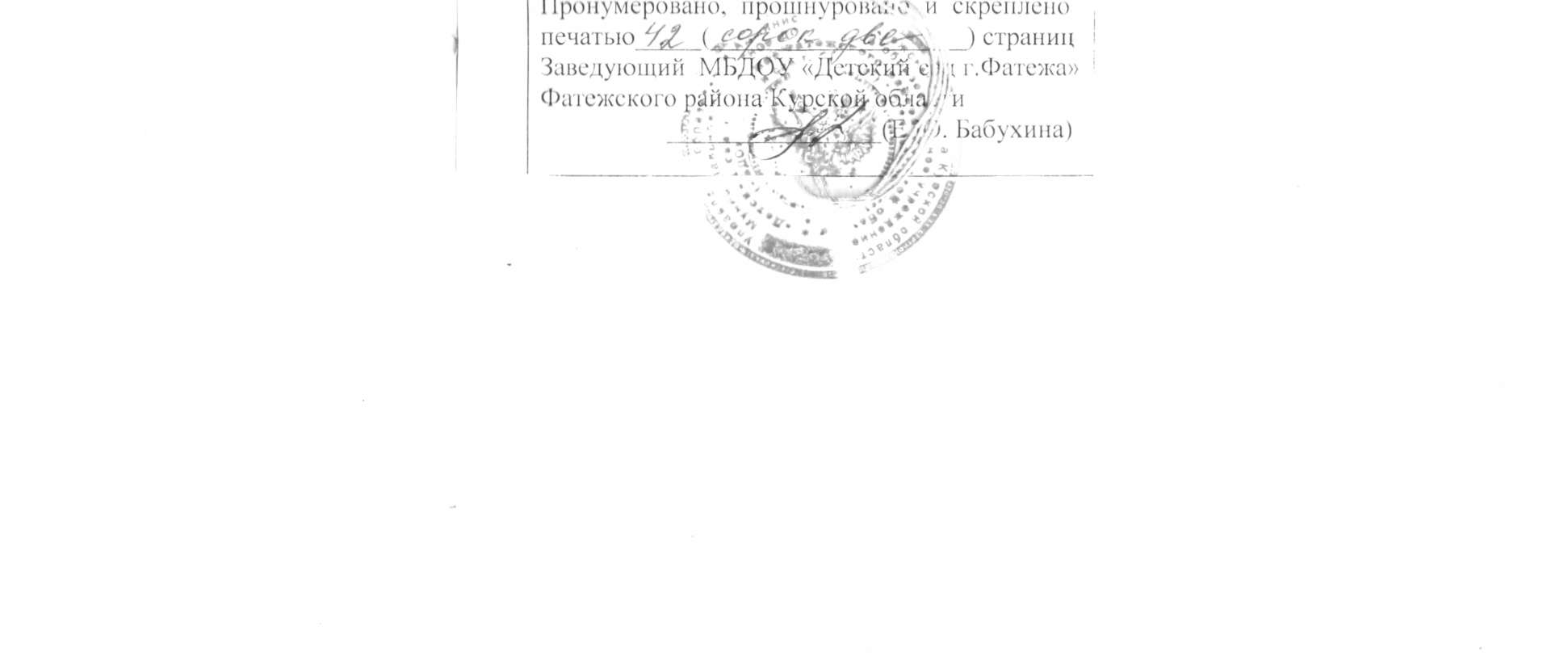 Наименование дошкольного образовательного учреждения       МБДОУ « Детский сад г. Фатежа»Статус Программы       Стратегический план,  предназначенный для определения перспективных направлений развития дошкольного образовательного учреждения  на основе анализа работы за 2014-2015  г. с учетом стратегии развития российского образования и образования в регионе.Основания для разработки Программы, нормативные документы       1. Конституция РФ      2. Конвенция о правах ребенка, одобренной Генеральной Ассамблеей ООН 20.11.1989      3. Федеральный закон  от 24.07.1998 N 124-ФЗ "Об основных гарантиях прав ребенка в Российской Федерации".      4. Федеральный закон от 29.12.2012 № 273-ФЗ "Об образовании в Российской Федерации" (далее – Федеральный закон "Об образовании в Российской Федерации").       5. Приказ Министерства образования и науки Российской федерации  от 17 октября . № 1155 «Об утверждении федерального государственного образовательного стандарта дошкольного образования».       6. Приказ Министерства образования и науки Российской Федерации  от 30 августа . N 1014 «Об утверждении порядка организации и осуществления образовательной деятельности по основным общеобразовательным программам – образовательным программам дошкольного образования».          7. СанПиН 2.4.1.3049-13"Санитарно-    эпидемиологические требования к устройству, содержанию и организации режима работы в дошкольных организациях (Постановление Главного государственного санитарного врача Российской Федерации от 15 мая . №26).         8. Устав МБДОУ  «Детский сад г. Фатежа».Разработчик Программы        Заведующий ДОУ Бабухина Е.Ю., старший  воспитатель Широбокова Т.П.,  учитель-логопед Соболева Н.М., старшая медсестра Винокурова И.А.ПроблемаВведение федерального государственного образовательного  стандарта дошкольного образования.Недостаточное использование развивающих технологий в работе с дошкольниками, преобладание традиционных форм и методов организации образовательной деятельности.Вытеснение игры как основного вида деятельности дошкольника.Неготовность педагогических кадров организовывать образовательный процесс на компетентностной основе.Преобладание репродуктивных форм организации образовательного процесса, не способствующих раскрытию индивидуальности и творческого потенциала воспитанника.Недостаточная самоорганизация детской деятельности;Несовершенность оценки качества образования дошкольников на основе реализации системнодеятельностного подхода.Несогласованность требований педагогов и родителей к  воспитанию и развитию детей, недостаточная грамотность родителей в вопросах последовательного развития и воспитания детей.Стратегическая цель Программы Обновление модели дошкольного образовательного учреждения, направленной на обеспечение доступного качественного и разностороннего воспитания и развития детей в соответствии с современными требованиями.              Создание интегрированной модели развивающего образовательного пространства, обеспечивающего условия для успешного развития дошкольников при целенаправленном использовании развивающих технологий с учетом ведущего вида детской деятельности.Основные задачиПрограммыОбновление содержания образования и воспитания в соответствии с федеральным государственным образовательным стандартом дошкольного образования. Освоение и внедрение новых технологий образования и воспитания дошкольников в связи с переходом на ФГОС ДО.Сохранение и укрепление здоровья детей.Совершенствование профессиональной компетентности и инновационной культуры педагогов.Повышение эффективности и диапазона использования средств ИКТ в образовательном процессе.Совершенствование материально- технического и программно-методического обеспечения.Расширение сетевого взаимодействия с социальными институтами города и района.Сроки выполнения и этапы реализации Программы        Программа, рассчитанная до 2018 года, будет реализована в три этапа.  1-й этап – подготовительный: 2015-2016 учебный годПриведение нормативно-правовой документации ДОУ в соответствии новым требованиям, для успешной реализации мероприятий  в соответствии с Программой развития;Создание условий (кадровых, материально-технических и т.д.) для успешной реализации мероприятий в соответствии с Программой развития;Начало реализации мероприятий, направленных на создание интегрированной модели развивающего образовательного пространства.2-й этап – практический:2016-2017 учебный годАпробирование модели, инновационное обновление содержания организационных форм, педагогических технологий;Постепенная реализация мероприятий в соответствии с Программой развития;Периодический контроль реализации мероприятий в соответствии с Программой развития;Корректировка мероприятий, в соответствии с результатами мониторинга.3-й этап – итоговый2017-2018 учебный годРеализация мероприятий, направленных на  практическое внедрение и распространение полученных результатов;Анализ достижения цели и решения задач, обозначенных в Программе развития.Финансовое обеспечение ПрограммыВыполнение Программы обеспечивается за счет различных источников финансирования: бюджетные и внебюджетные средства (спонсорская помощь, добровольные пожертвования)Ожидаемые результатыПрограммыМодернизация образовательной деятельности по образовательным программам дошкольного  образования на новый качественный уровень на основе:саморазвития и произвольного овладения знаниями и основными навыками здоровьесбережения всех субъектов образовательного процесса;внедрения функционально-целевой модели управления дошкольным учреждением;повышения уровня развития социально- нормативных возрастных характеристик дошкольника, способствующих подготовке к успешному освоению ФГОС НОО;повышения компетентности и уровня профессионального мастерства педагогов в вопросах индивидуализации образовательной деятельности через овладение современными образовательными программами и технологиями, обеспечивающими развитие индивидуальных способностей воспитанников.модернизирования материально-технической базы дошкольного учреждения;расширения сферы дополнительного образования;активного включения родителей (законных представителей) в образовательный процесс дошкольного учреждения.Контроль  за исполнением ПрограммыСроки предоставления отчетности по реализации ПрограммыКонтроль за исполнением Программы развития муниципального бюджетного дошкольного образовательного учреждения «Детский сад г. Фатежа» Фатежского района Курской области осуществляют:-  сотрудники и родители Учреждения:представление результатов на заседаниях профсоюзного и родительского комитетов.- Управление образования Администрации Фатежского района Курской области в пределах своих полномочий и в соответствии с законодательством.Отчеты предоставляются:Ежегодно в составе годового плана работы учреждения, публичного  отчета, анализа образовательной деятельности и  на сайте дошкольного учреждения.Периодически через информирование родителей (законных представителей) воспитанников  на родительских собраниях, отчетных мероприятиях и т.д.ВозрастКоличество педагоговдо 30 лет2от 30 до 40 лет8от 40 до 50 лет9от 50 до 60 лет10Стаж работыКоличество педагоговдо 5 лет6от 5 до 15 лет6от 15 до 20 лет3от 20 до 30 лет5Свыше 30 лет9Квалификационная категорияКоличество педагоговПервая квалификационная категория11Вторая квалификационная категория2Соответствие занимаемой должностиСоответствие занимаемой должностиСоответствие занимаемой должности10ВысшееСреднее профессиональноеКоличество12 (41 %)17  (59 %)КПКВсего за 5летВсего за 5летВсего за 5летВсего за 5летВсего за 5летВсего за 5летКПК2010-20112011-20122012-20132013-20142014-2015всегоколичество2357724Социальный статус семей воспитанников, %Социальный статус семей воспитанников, %Социальный статус семей воспитанников, %Социальный статус семей воспитанников, %Социальный статус семей воспитанников, %Социальный статус семей воспитанников, %Социальный статус семей воспитанников, %Социальный статус семей воспитанников, %СлужащиеРабочиеРабочиеПредпринимателиРаботники образовательных учрежденийРаботники образовательных учрежденийРаботники образовательных учрежденийНеработающие мамы26%46%46%4%88816%Тип семей, %Тип семей, %Тип семей, %Тип семей, %Тип семей, %Тип семей, %Тип семей, %Тип семей, %ПолныеНеполныеНеполныеМногодетныеИмеющие 2-х детейИмеющие 2-х детейИмеющие 2-х детейОднодетные86%14%14%14%49%49%49%37%Образовательный уровень семей, %Образовательный уровень семей, %Образовательный уровень семей, %Образовательный уровень семей, %Образовательный уровень семей, %Образовательный уровень семей, %Образовательный уровень семей, %Образовательный уровень семей, %ВысшееСреднее спец.Среднее спец.СреднееСреднееСреднееСреднее техническоеСреднее техническое46%35%35%9%9%9%10%10%Материальный уровень семейМатериальный уровень семейМатериальный уровень семейМатериальный уровень семейМатериальный уровень семейМатериальный уровень семейМатериальный уровень семейМатериальный уровень семейОбеспеченныеОбеспеченныеНа уровне прожиточного уровняНа уровне прожиточного уровняНа уровне прожиточного уровняНиже прожиточного уровняНиже прожиточного уровняНиже прожиточного уровня14%14%64%64%64%22%22%22%Фактора развития образовательного  учрежденияСильная сторона фактораСлабая сторона фактораОбразовательные программы, реализуемые в учрежденииОбразовательный процесс строится в  соответствие с требованиями  к условиям реализации  основной образовательной программы дошкольного образования, что позволяет  осуществлять  реализацию требований ФГОС ДО.-Неосведомленность  родителей в области ФГОС ДО.-Преобладание репродуктивного уровня  контрольно-аналитической деятельности у членов педагогического коллектива учреждения.Результативность работы   образовательного  учрежденияСтабильное  функционирование дошкольного образовательного учрежденияИндивидуальный уровень достижений не в полной мере соответствует возрасту детей.Имеются  внутренние ресурсы для снижения показателя  заболеваемости, пропусков детодней. Отсутствует  мотивация родителей в развитии учреждения. Отсутствует маркетинговая служба.Инновационный потенциал Повышение  квалификации части педагогического коллектива в области инновационной деятельности.Слабая   мотивированность  педагогов в реализации  инновационной деятельности, стремление к стабильности образовательного процесса, к  работе по заданному алгоритму. Настороженное отношение родителей к проявлениям инновационной активности учрежденияКадровое обеспечениеСтабильный педагогический коллектив.Недостаточная творческая активность инедостаточный уровень владения ИКТ - компетенциями педагогов с большим стажем работы.Несогласованность образов желаемого будущего ДОУ  разных педагогов.Преобладание в коллективе педагогов традиционных и устаревших подходов к образовательному процессу.Низкий  уровень мотивации членов педагогического коллективак самообразованию и переменам в ДОУ.Финансово-хозяйственная самостоятельность. Внебюджетная деятельность.Ведение финансово-хозяйственной деятельности на достаточном уровне. 3-х уровневое финансирование ДОУ, изменение федерального законодательства в сфере закупок.Материально-техническая база учреждения и условия образовательного процесса.Материально - техническая база учреждения удовлетворяет лицензионные требования, детская мебель удовлетворяет требования СанПиНВ учреждении   не имеется достаточного количества интерактивного оборудования, недостаточное оснащение РППС в соответствии с ФГОС ДО. Сетевое взаимодействие с учреждениями системы образования,  здравоохранения, службами области  и социальными партнерамиОсуществляется  совместная работа с социальными партнерам: учреждениями образования, культуры и спорта, дополнительного образования детей и др.Недостаточно  разработана и малоэффективна система  частно-государственного партнерстваРейтинговое положение учреждения в муниципальной системе образования.Устойчивый  имидж учреждения среди населения города и  района.Органы  управления муниципальной системой образования отмечают работу детского сада в режиме функционирования жизнедеятельности.Учреждение  имеет недостаточный опыт работы по организации инновационной образовательной  среды.Сформированность информационного пространства учреждения.Сформирован  необходимый уровень развития информационной среды учреждения (сайт ДОУ)Не  обеспечен достаточный уровень развития информационной среды учреждения, недостаточное использование информационных технологий в качестве средства коммуникации педагога и родителей, а также  социальных партнеров.Внешние факторы, оказывающие влияние на развитие дошкольного учрежденияБлагоприятные возможности для развития учреждения (точки  роста)Опасности и риски для развития учрежденияНаправления образовательной политики в сфере образования на федеральном и муниципальном уровнях Ориентация федеральной политики на повышение качества образования в конкурентной образовательной среде, признание самоценности  детства.Ориентация на цели федеральной образовательной политики в части усиления контроля приведет к снижению инициативности учреждения. Признание самоценности периода детства может привести к конфликту с родительской общественностью.Социально-экономические требования к качеству образованияРазвитие инновационной экономики России  предъявляет запрос на новое качество образования. ФГОС дошкольного образования позволит минимизировать существующие социально-экономические риски, обеспечивая эффективную социализацию каждому ребенку и индивидуализацию  его образования.Выполнение задания инновационной экономики не  сопровождается ресурсной поддержкой дошкольного образования в формате частно-государственного партнерства.Специфика и уровень образовательных запросов родителейОриентация родителей на подготовку детей к обучению в школе.Прагматизм запросов родителей ограничивает результаты образования, снижает уровень познавательных потребностей дошкольников и возможности их психического, физического, эмоционального и духовного развитияМеждународные тенденции развития образованияОриентация  на самоценность дошкольного детства. Образование через игру. Развитие и образование «ребенка в целом»: практика должна соответствовать уровню развития ребенкаНевозможно заранее прогнозировать последствия изменений образовательного пространства дошкольного учреждения№№ппФормулировки преимуществ и проблем в развитии новой образовательной среды дошкольного учреждения до 2018 годаОценка степени их важности для развития учреждения (баллы 0-5)Оценка их использования и решения силами самого  учреждения (баллы 0-5)Рейтинг последовательности их решения и использования1.А) преимущества:1.- тесная взаимосвязь и сотрудничество педагогического коллектива, семьи и воспитанника, в которой главной ценностью выступает самоценность периода детства ребенка5511.-современная инфраструктура образовательной среды учреждения способна обеспечить реализацию принципа возрастной  (природной) сообразности и психологической адекватности5431.-высокая эффективность учреждения, способная нивелировать недостатки и крайности ФГОС ДО, а также  негативные последствия стандартизации образования4322Б). проблемы:- инициирование и реализация инновационных проектов, направленных на формирование новой эффективной образовательной среды дошкольного учреждения322-стремление дошкольного учреждения решать все задачи своими силами затрудняет развитие сетевого взаимодействия с социальными партнерами, может привести к сужению образовательного пространства344-отсутствие мотивации части педагогических работников к саморазвитию, развитию инновационного потенциала учреждения541-противоречие между установкой родителей о предназначении ДОУ (подготовке детей к школе) и требованиями ФГОС ДО533Наименование этапаПродолжительностьСодержание деятельности1-й этап:подготовительный2015-2016учебный годРазработка документации для успешной реализации мероприятий  в соответствии с Программой развития.Создание условий (кадровых, материально-  технических и т.д.) для успешной реализации мероприятий в соответствии с Программой развитияНачало реализации мероприятий, направленных на создание интегрированной модели развивающего образовательного пространства2-й этап:практический2016-2017учебный годАпробирование модели, обновление содержания организационных форм, педагогических технологийПостепенная реализация мероприятий в соответствии с Программой развитияПериодический контроль реализации мероприятий в соответствии с Программой развитияКорректировка мероприятий3-й этап:заключительный2017-2018учебный годРеализация мероприятий, направленных на  практическое внедрение и распространение полученных результатовАнализ достижения цели и решения задач, обозначенных в Программе развитияМероприятияОтветственные и исполнителиСрокиРезультатОбеспечение высокого качества услуг дошкольного образованияОбеспечение высокого качества услуг дошкольного образованияОбеспечение высокого качества услуг дошкольного образованияОбеспечение высокого качества услуг дошкольного образованияПриведение нормативно-правовой базы дошкольного Учреждения  в соответствие с требованиями ФГОС дошкольного образования. Заведующий,старший воспитатель2015 годОбновленная нормативно-правовая базаОрганизация работы по приведению должностных инструкций педагогического состава в соответствии с требованиями ФГОС дошкольного образования Заведующий, старший воспитатель2015 годОбновленные должностные инструкцииКорректировка основной образовательной программы ДОУ в соответствии с требованиями ФГОС дошкольного образования. Творческаягруппа2015-2016 учебный годОбновлённая Образовательная программа дошкольного образования ДОУ Разработка и реализация проектов и программ, соответствующих инновационному направлению развития дошкольного учрежденияТворческие группыПедагогический коллектив ДОУРодителиПредставители социума2015-2018 гг.Авторские программы, проектыОценка готовности дошкольного учреждения  к введению ФГОС Администрация дошкольного учрежденияЕжегодноСамоэкспертизаФормирование и апробация системы оценки достижения планируемых результатов в соответствии с ФГОС дошкольного образования Старший воспитательТворческая группаПедагогический коллектив 2015-2016 учебный годСистема оценки достижения планируемых результатов в соответствии с ФГОС дошкольного образованияОрганизация программных мероприятий, направленных на переподготовку педагогических кадров системы дошкольного образованияЗаведующий Старший воспитательПо плануУвеличение доли педагогов, подготовленных к введению ФГОС дошкольного образованияУчастие членов педагогического коллектива и воспитанников в форумах разного уровня: муниципальном, региональном, федеральном. Все участники образовательного процесса2015-2018 гг.Увеличение доли педагогов и воспитанников в мероприятиях муниципального, регионального, федерального уровня. Увеличение доли призовых мест.Работа по оборудованию помещений ДОУ в соответствии с требованиями ФГОС Заведующий Старший воспитательЗавхоз   СотрудникиУчрежденияРодители Соц. партнёры2015 – 2018 гг.Соответствие помещений дошкольного  учреждения  требованиям ФГОСРасширение услуг дополнительного образования в дошкольном учреждении в соответствии с заказом родителей (законных представителей) и возможностей УчрежденияЗаведующий Старший воспитатель      ЗавхозПедагоги ДО,  специалисты ивоспитатели2015 – 2018гг.Увеличение количества кружков, секций и др.Увеличение доли воспитанников, охваченных дополнительнымобразованием.Проведение методических мероприятий (семинаров, круглых столов и др.) по введению ФГОС дошкольного образования в УчрежденииЗаведующий Старший воспитатель2015 – 2018гг.Минимизация педагогических ошибок при введении ФГОС ДООрганизация индивидуального консультирования, педагогов по вопросам введения ФГОС. Старший воспитательПо необходимостиУвеличение доли педагогов, подготовленных к введению ФГОС ДОРабота с родителями по информированию и привлечению к деятельности в рамках внедрения ФГОС Заведующий Старший воспитательПедагогический коллективЕжегоднопо годовым планамИнформационная компетентность участников образовательного процесса.Увеличение доли родителей, вовлеченных в деятельность образовательного учрежденияИнформирование общественности о ходе и результатах введения ФГОС в образовательную организацию. Заведующий Старший воспитательВ течение годаПубличный докладИнформация на сайтеОценка качества результатов деятельностиОценка качества результатов деятельностиОценка качества результатов деятельностиОценка качества результатов деятельностиМониторинг детского развития. Мониторинг введения в деятельность ДОУ ФГОС дошкольного образования. Мониторинг родительской общественности об удовлетворённости качеством оказания услуг педагогическим коллективом ДОУ.Мониторинг личных достижений воспитанников и членов педагогического коллектива. Мониторинговая группа Старший воспитательЕжегоднов соответствии с циклограммойАнализ результатов мониторинга.Определение перспектив деятельности.МероприятияОтветственные и исполнителиСрокиРезультатОбеспечение высокого качества медико-психолого-педагогического сопровождения воспитанниковОбеспечение высокого качества медико-психолого-педагогического сопровождения воспитанниковОбеспечение высокого качества медико-психолого-педагогического сопровождения воспитанниковОбеспечение высокого качества медико-психолого-педагогического сопровождения воспитанниковОбеспечение режима пребывания воспитанников в дошкольном учрежденииПедагогический коллективЕжедневноПоложительная динамика в психофизическом здоровье, развитии детейОбеспечение режима оздоровительных мероприятий. ПедагогиМедсестра(по согласованию)ЕжедневноПоложительная динамика в психофизическом здоровье, развитии детейОбеспечение воспитанников качественным сбалансированным 4-х разовым питанием. РаботникипищеблокаПедагогиМладшийвоспитателиЕжедневноПоложительная динамика в психофизическом здоровье, развитии детейРазработка проектов и программ, направленных на сохранение и укрепление здоровья воспитанников. Творческая группаПедагогический коллективРодителиПредставители социума2015-2018 гг.Проекты, направленные на сохранение и укрепление здоровья воспитанников. Организация и проведение мероприятий с детьми валеологической, здоровьесберегающей направленности. Педагогический коллектив2015-2018 гг.Освоение детьми задач образовательной области  «Физическое развитие» Организация индивидуального консультирования педагогов по вопросам сохранения и укрепления здоровья воспитанников. Медсестра Старший воспитательПедагог-психологПо необходимостиУвеличение доли педагогов с высоким уровнем медико-психолого-педагогической компетентности Работа с родителями по направлению сохранения и укрепления здоровья воспитанников. Заведующий Старший воспитательПедагогический коллективЕжегодносогласно   плану  работы на годУвеличение доли родителей с высоким уровнем медико-психолого-педагогической компетентностиОценка качества результатов деятельностиОценка качества результатов деятельностиОценка качества результатов деятельностиОценка качества результатов деятельностиКомплексный мониторинг состояния здоровья и развития детей. Педагоги Старший воспитательЕжегоднов соответствии с циклограммойАнализ результатов мониторинга.Определение перспектив деятельностиМероприятияИсполнителиСрокиОжидаемые результатыСеминар по введению ФГОС в дошкольном образовании ЗаведующийСтарший воспитательСентябрь2015Понимание собственных действий педагогами в рамках введения ФГОС Участие в конкурсах различного уровня Старший воспитательСогласно срокам проведения конкурсовУвеличение доли педагогов, мотивированных на участие в инновационной деятельности. Рост престижа профессии воспитателя в социуме Мониторинг повышения квалификации педагогических кадров Старший воспитательПостоянно Увеличение доли педагогов, мотивированных на непрерывное образование. Корректировка планов повышения квалификации Участие в работе районных методических объединений, научно-практических конференций, семинаров, круглых столов, направленных на повышение квалификации педагогов.Старший воспитательВ течение всего периодаСовершенствование педагогического мастерства воспитателей ДОУ Проведение мастер-классов, открытых мероприятий педагогами ДОУ Старший воспитательВ течение всего периодаСовершенствование педагогического мастерства воспитателей ДОУРеализация плана курсовой подготовки педагогов ДОУ Старший воспитательВ течение всего периодаСовершенствование педагогического мастерства воспитателей ДОУМотивирование педагогов на повышение квалификации через дистанционную форму обучения Старший воспитательВ течение всего периодаСовершенствование педагогического мастерства воспитателей ДОУПополнение методического кабинета разработками передового педагогического опыта. «Уроки педагогического мастерства»Старший воспитательВ течение всего периодаПовышение ИКТ-компетентности педагогов ДОУ Совершенствование системы работы с портфолио педагога Старший воспитательВ течение всего периодаСовершенствование педагогического мастерства педагогов ДОУ МероприятияИсполнителиСрокиОжидаемые результатыОснащение методического кабинета, групп ДОУ современными учебно-дидактическими материалами, компьютерной техникой. Заведующий2015-2018 гг. Укрепление материальной базы  учрежденияПроведение текущего  ремонта здания дошкольного учреждения Заведующий Старший воспитатель ЗавхозЕжегодноУкрепление материальной базы учрежденияБлагоустройство территории дошкольного учрежденияЗаведующий Старший воспитательЗавхозЕжегодноУкрепление материальной базы дошкольного учрежденияПродолжение оснащения дошкольного учреждения  новой мебельюЗаведующийЗавхозЕжегодноУкрепление материально-технической базы  дошкольного учрежденияОрганизация взаимодействия дошкольного учреждения   с организациями социальной сферы Заведующий Старший воспитатель СентябрьПовышение результативности воспитательной работы. Расширение направлений дополнительного образования Организация постоянного доступа в Интернет ЗаведующийВ течение всего периодаУкрепление материальной базы дошкольного учрежденияОснащение пищеблока современным технологическим оборудованием Заведующий В течение всего периодаУкрепление материальной базы дошкольного учрежденияРасширение области информирования общественности о работе ДОУ посредством СМИ, сайта, информационных стендов, докладов, отчетов. Старший воспитательВ течение всего периодаПубличный доклад, статьиПродуктивное использование информационно-коммуникативных технологий.Старший воспитательВ течение учебного годаУвеличение доли педагогов на участие в инновационной деятельности МероприятияИсполнителиСрокиОжидаемые результатыПоиск новых социальных партнеровЗаведующий Старший воспитатель2015-2018 гг.Обеспечение устойчивого развития социальных отношений и повышение качества образования, осуществляемого в рамках действующего законодательства.Заключение договоров, согласование  совместных планов работы с социальными институтами Заведующий Старший воспитательВ течение всего периодаОбеспечение устойчивого развития социальных отношений и повышение качества образования, осуществляемого в рамках действующего законодательства.Установление контактов с негосударственными образовательными учреждениями Заведующий Старший воспитательВ течение всего периодаОбеспечение устойчивого развития социальных отношений и повышение качества образования, осуществляемого в рамках действующего законодательства.Оказание консультативной  методической помощи негосударственным образовательным учреждениямЗаведующий Старший воспитательВ течение всего периодаОбеспечение устойчивого развития социальных отношений и повышение качества образования, осуществляемого в рамках действующего законодательства.Совместные мероприятия (акции, праздники, выставки, занятия и пр.) с социальными партнерами.Заведующий Старший воспитательВ течение всего периодаОбеспечение устойчивого развития социальных отношений и повышение качества образования, осуществляемого в рамках действующего законодательства.КритерииПоказателиУкрепление здоровья детей  появление у детей знаний о своем теле, здоровье;  снижение заболеваемости и травматизма; снижение пропусков по болезни;  эмоциональное, психологическое и физическое благополучие детей. Изменения во взаимоотношениях участников образовательного процесса  увеличение количества родителей, знающих и соблюдающих права ребенка; уменьшение количества семей, в которых наказывают детей;  активное применение родителями профилактических мер по укреплению здоровья детей и налаживанию доброжелательных отношений в семье; стремление объединить усилия семьи, коллектива детского сада в организации оздоровительных, физкультурных и других мероприятий. Изменения в образовательном процессе внедрение новых форм охвата детей дошкольным образованием; расширение услуг дополнительного образования;  совершенствование форм и методов работы по реализации прав детей и созданию здоровьесберегающей среды; реализация новых программ, направленных на создание безопасной среды и реализацию прав детей. Доступность образования для граждан обеспечение качества образования и высокой степени удовлетворенности образовательными услугами родителей (до 95% по  результатам мониторинга);расширение спектра образовательных услуг для семей с детьми, не посещающими дошкольное учреждение  (увеличение объема образовательных услуг на 10%);